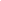 Награди и отличия  		        1981 г. Златен медал за отличен успех, средно образование				        1987 г. Златен медал за отличен успех, висше образование				         2013 г. Награда за най-вдъхновяващ преподавателЕвропейски формат на автобиографияЛична информацияИмеСарафян-Озанян, Виктория, СтепанE-mailsarafian@abv.bgНационалностАрменска, гражданство - българскоДата на раждане09.08.1962Трудов стаж• Дати (от-до)• Име и адрес на работодателяМедицински университет – Пловдив• Вид на дейността или сферата на работаВисше образование – преподавателска, изследователска и лечебно-диагностична работа в сферата на медицината и биологията• Заемана длъжност2016 – продължава - Директор на Научно-изследователски център по молекулна медицина и фармакогенетика2014 – продължава – Национално контактно лице за програма „Хоризонт 2010“2014 – продължава – Научен секретар на Технологичен център по спешна медицина, 2014 – продължава – Ръководител на Лаборатория по молекулярна биология към ТЦСМ2014 – продължава  - Директор на Докторантското училище в МУ-Пловдив2012 – продължава –  Ръководител на Катедрата по медицинска биология, МУ-Пловдив2011 – продължава – Заместник Ректор по научно-изследователска дейност2011 – продължава – Заместник Главен редактор на списание Folia Medica 2009 – продължава – професор по имунология, МУ-Пловдив2009 – 2011 -  Началник Сектор „Международни проекти” към Център “Проекти”2005 – 2009 – имунолог, Централна клинична лаборатория, УМБАЛ «Св. Георги»-Пловдив2000 - 2008 – доцент по медицинска биология, МУ-Пловдив1995 – 2000 - главен асистент, лектор по медицинска биология, МУ-Пловдив1994 – 1991 -  главен асистент по медицинска биология, МУ-Пловдив1990 – 1989 -  старши асистент медицинска биология, МУ-Пловдив1988 – 1990 -  асистент по медицинска биология, МУ-Пловдив• Основни дейности и отговорностиЕкспертна дейностЗаместник Ректор по научно-изследователска дейност – отговорност за цялостната организация, провеждане и качество на научните проучвания в МУ-Пловдив; Работа с докторанти, организация и провеждане на конкурсни и научни сесии и конференции; Заместник Главен редактор на списание Folia Medica – отговорност за цялостната научна политика на списанието, подбор на статии и процес на рецензиране; Член на редакционната колегия на списание International Journal of Surgery and Medicine; Лекционен курс по клетъчна и молекулна биология, генетика и имунология на студенти по медицина, дентална медицина и фармация; Практически упражнения по паразитология, клетъчна и молекулна биология, генетика и имунология; Лекционен курс за специализанти и докторанти; Лекционен курс на английски език за студенти по медицина; Лекционен курс на английски език за студенти по Еразъм;  Научен ръководител на студенти и докторанти; Лектор в Докторантското училище, Ръководител на научна лаборатория по имунна хистохимия и клетъчно култивиране; Ръководител на лаборатория по молекулна биология и генетика – молекулна диагностика; Ръководител на Катедрата по медицинска биология; Председател на комисия и арбитър за кандидатстудентски изпит по биология в МУ-Пловдив; Член на Академичния Съвет на МУ-Пловдив; Хонорован лектор за магистърски курсове към Биологическия факултет на ПУ «П. Хилендарски»; поканен лектор по програма Еразъм (Белгия, Полша, Италия, Португалия, Румъния, Израел);Член на експертна комисия към МОН (от 2015 г.); Експерт към AUF (Agence Universitaire de la Francophonie);  Зам. Гл. Редактор на сп. Folia Medica,член на редколегията на  Int Journal of Surgery & MedicineРецензент, член и председател на Научно жури в различни ВУ за присъждане на научни степени и академични длъжности, Резенцент на научни проекти у нас и в чужбина, Рецензент в международни научни списания : Acta Pathologica and Immunologica Scandinavica (APMIS), Recent Patents on Anti-Cancer Drug Discovery, Toxicology and Industrial Health, Afr J Plant Science, Int J Medcine Med Sciences, Folia Medica, Current Rheumatology Reviews,  PLOS, Biotechnology, Histology and Histopathology, Rheumatological Reviews, Translational Cancer Research, Immunological Investigations, Biomedical Reviews, Ръководител/ координатор на национални и международни проекти (47 проекта).Образование и обучениеОбразование и обучениеОбразование и обучение• Дати (от-до)2007• Име и вид на обучаващата или образователната организацияМУ-Пловдив; СНС по микробиология, вирусология и имунология при ВАК• Основни предмети/застъпени професионални умения «ДМН» по научна специалност имунология• Наименование на придобитата квалификацияНаучна степен  «Доктор на медицинските науки»• Ниво по националната класификация (ако е приложимо)• Дати (от-до)2005 - 2009• Име и вид на обучаващата или образователната организацияМУ-Пловдив• Основни предмети/застъпени професионални уменияЛечебно-диагностична дейност• Наименование на придобитата квалификацияСпециализант по клинична лаборатория• Дати (от-до)2004• Име и вид на обучаващата или образователната организацияINSERM Unit 419, Institute of Biology, Nantes, France • Основни предмети/застъпени професионални уменияVisiting Research Associate in tumor immunology • Наименование на придобитата квалификацияНаучно-изследователска и експертна работа• Дати (от-до)2001 • Име и вид на обучаващата или образователната организацияМУ-Пловдив; МУ-София• Основни предмети/застъпени професионални уменияСледдипломно обучение по здравен мениджмънт • Наименование на придобитата квалификацияСпециалист по здравен мениджмънт (диплома)• Дати (от-до)1998• Име и вид на обучаващата или образователната организацияNATO ASI, Greece• Основни предмети/застъпени професионални уменияAdvanced Study Institute on Tumor Metastasis• Наименование на придобитата квалификацияСледдипломна специализация (сертификат)• Дати (от-до)1997• Име и вид на обучаващата или образователната организацияUniversity of Namur, Belgium • Основни предмети/застъпени професионални уменияVisiting Research Associate  in cell and molecular biology• Наименование на придобитата квалификацияНаучно-изследователска работа• Дати (от-до)1995-1996• Име и вид на обучаващата или образователната организацияUniversity of Namur, Belgium • Основни предмети/застъпени професионални уменияPost-doctoral fellow in cell and molecular biology and immunology• Наименование на придобитата квалификацияНаучно-изследователска работа• Дати (от-до)1994-1997• Име и вид на обучаващата или образователната организацияМедицинска Академия, София• Основни предмети/застъпени професионални уменияСпециализация по клинична имунология• Наименование на придобитата квалификацияСпециалист по клинична имунология (диплома)• Дати (от-до)1994-1995• Име и вид на обучаващата или образователната организацияTEMPUS Programme• Основни предмети/застъпени професионални уменияContinuous Education on Principles of Molecular Biology • Наименование на придобитата квалификацияСледдипломна специализация (сертификат)• Дати (от-до)1991-1994• Име и вид на обучаващата или образователната организацияМУ-Пловдив; СНС по микробиология, вирусология и имунология при ВАК• Основни предмети/застъпени професионални уменияСвободен докторант по научна специалност имунология • Наименование на придобитата квалификацияОбразователна и научна степен  «Доктор» (диплома)• Дати (от-до)1993• Име и вид на обучаващата или образователната организацияUniversity of Cambridge, UK• Основни предмети/застъпени професионални уменияPost-graduate training in immunohaematology and molecular immunology• Наименование на придобитата квалификацияСледдипломна специализация (сертификат)• Дати (от-до)1991-1992• Име и вид на обучаващата или образователната организацияМедицинска Академия, София • Основни предмети/застъпени професионални уменияСледдипломно обучение по имунна хистохимия• Наименование на придобитата квалификацияСледдипломна специализация (сертификат)• Дати (от-до)1990• Име и вид на обучаващата или образователната организацияМедицинска Академия, София • Основни предмети/застъпени професионални уменияСледдипломно обучение по клинична имунология и тъканно типизиране• Наименование на придобитата квалификацияСледдипломна специализация (сертификат)• Дати (от-до)1988-1991• Име и вид на обучаващата или образователната организацияМедицинска Академия, София • Основни предмети/застъпени професионални уменияСпециализация по медицинска биология • Наименование на придобитата квалификацияСпециалист по  медицинска биология (диплома)• Дати (от-до)1981-1987• Име и вид на обучаващата или образователната организацияВМИ - Пловдив• Основни предмети/застъпени професионални уменияВисше образование по медицина• Наименование на придобитата квалификацияМагистър-лекар (диплома, златен медал)• Дати (от-до)1976-1981• Име и вид на обучаващата или образователната организацияАнглийска езикова гимназия, Пловдив • Основни предмети/застъпени професионални уменияСредно образование • Наименование на придобитата квалификацияСредно образование (диплома, златен медал)Лични умения и компетенцииМайчин езикБългарски, арменскиДруги езициАнглийски• Четенеотлично• Писанеотлично• Разговор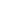 отличноФренски• Четенеотлично• Писанедобро• Разговор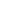 доброРуски• Четенеотлично• Писанедобро• Разговор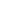 основноСоциални умения и компетенцииСъвместно съжителство с други хора в интеркултурно обкръжение, в ситуации, в които комуникацията и  екипната работа са от съществено значение (например в културата и спорта) и др.Толерантност, комуникативност и адаптивност, придобити в хода на дългосрочни и краткосрочни специализации в чужбина, които включват съжителство и съвместна работа с колеги и студенти с различен етнически произход, религиозни и културни традиции.Интерес към историята и народопсихологията на различни държави, придобити в хода на следването по медицина при ежедневни контакти с чуждестранни студенти. Член на Организационния комитет на ежегодните Международни студентски дни (1973-78) на ВМИ-Пловдив.Благотворителна дейност към Арменското благотворително дружество – здравни беседи и лектории.Организационни умения и компетенцииКоординация,  управление и адмистрация на хора, проекти и бюджети в професионалната среда или  на доброволни начала (например  в областта на културата и спорта) у дома и др.Работа в екип, научно и финансово управление и координация на научно-изследователски екипи.Уменията са придобити в:-  учебна, преподавателска и административна дейност-  работа по научно-изследователски проекти-  работа в Европейски университети по научни проекти и специализации-  научен ръководител на студенти, дипломанти и докторанти-  ръководител на научно-изследователска лаборатория -  ръководител сектор в медико-диагностична лаборатория-  член на Академичен съвет, Факултетен съвет и на научно-експертни комисии във ВУ- рецензент в национални и международни научни списания- експерт-рецензент към ФНИ на МОН, експерт към НАОА- рецензент, член и председател на Научно жури в различни ВУ за присъждане на научни степени и академични звания Технически умения и компетенцииРабота с компютри, със специфично оборудване, машини и др.имунна цито- и хистохимия, кръвно-групова серология, клинична имунология, клетъчно култивиране, молекулни и клетъчно-биологични техникиРабота с Windows; MS Office - Word, Excel, Power Point; Internet; Page Maker; Multimedia.Придобити в хода на преподавателската и научната работа.Артистични умения и компетенцииМузикални, писмени, дизайнерски и др.Дизайн, приложни изкуства, литератураДруги умения и компетенцииКомпетенции, които не са споменати по-горе.Ръководител (12), координатор (4) и участник в национални (19) и международни (12) научнии и и научни и образователни проекти. Проекти към ФНИ – 16, национални проекти с европейско финансиране – 3, международни – 14, вътреуниверситетски – 24.Поканен лектор - Visiting Professor, University of Namur, Belgium; University of Torun, Poland; University Campus BioMedico, Rome, Italy; University of Coimbra, Portugal; University of Cluj-Napoka, Romania; Hadassa Medical School, IzraelПУ “П. Хилендарски”Модератор на научни дискусии на конгреси у нас и в чужбина.Организатор и модератор на Интердисциплинарен колегиум в МУ-ПловдивFellow of International Union against Cancer; Member of:  Atlanto-Euro-Mediterranean Academy of Medical Sciences (AEM AMS); European  Association for Cancer Research (EACR); Research Board of Advisors of the American Biographical Institute; Balkan Association of Immunological Societies; Член на : БЛС; Българско научно дружество по имунология;  Българско научно  дружество по медицинска биология; Българска асоциация по клинична имунология; Сдружение “Център за здравни стратегии и програми” 	Ръководител (12), координатор (4) и участник в национални (19) и международни (12) научнии и и научни и образователни проекти. Проекти към ФНИ – 16, национални проекти с европейско финансиране – 3, международни – 14, вътреуниверситетски – 24.Поканен лектор - Visiting Professor, University of Namur, Belgium; University of Torun, Poland; University Campus BioMedico, Rome, Italy; University of Coimbra, Portugal; University of Cluj-Napoka, Romania; Hadassa Medical School, IzraelПУ “П. Хилендарски”Модератор на научни дискусии на конгреси у нас и в чужбина.Организатор и модератор на Интердисциплинарен колегиум в МУ-ПловдивFellow of International Union against Cancer; Member of:  Atlanto-Euro-Mediterranean Academy of Medical Sciences (AEM AMS); European  Association for Cancer Research (EACR); Research Board of Advisors of the American Biographical Institute; Balkan Association of Immunological Societies; Член на : БЛС; Българско научно дружество по имунология;  Българско научно  дружество по медицинска биология; Българска асоциация по клинична имунология; Сдружение “Център за здравни стратегии и програми” 	Приложениядипломи; списък на публикациите; списък на цитиранията; списък на научните проекти; статии в международни списания с импакт фактор – 38; статии в реферирани списания безИФ – 99; учебници и ръководства – 44; монографии –2; научни съобщения – 244; h-index – 11; цитирания – 560дипломи; списък на публикациите; списък на цитиранията; списък на научните проекти; статии в международни списания с импакт фактор – 38; статии в реферирани списания безИФ – 99; учебници и ръководства – 44; монографии –2; научни съобщения – 244; h-index – 11; цитирания – 560